Сенсорное панно для развития мелкой моторики у детей.Цель: развитие мелкой моторики рук, пространственной ориентации, развитие зрительного восприятия, восприятия цвета и формы, умение завинчивать и развинчивать крышечки; развитие активной речи, мышления и воображения; формирование представлений об окружающем мире; формирование и закрепление представлений об окружающем мире; формирование и закрепление представлений о цвете.Материал: деревянная доска с изображением пейзажа, горлышки от пластмассовых бутылок, крышечки завинчующие разного цвета.Описание: Данное панно предназначено для детей 3-4 лет. С помощью ее дети учатся завинчивать и развинчивать крышечки, подбирать по цвету крышки.. Дети могут играть как с воспитателем, так и самостоятельно. Все материалы безопасны и легко чистятся. Пальчиковые игры, разнообразные действия руками стимулируют речевое и умственное развитие ребенка. Они позволяют также организовать самостоятельную деятельность малышей, формируют умение играть рядом с другими, не мешая им.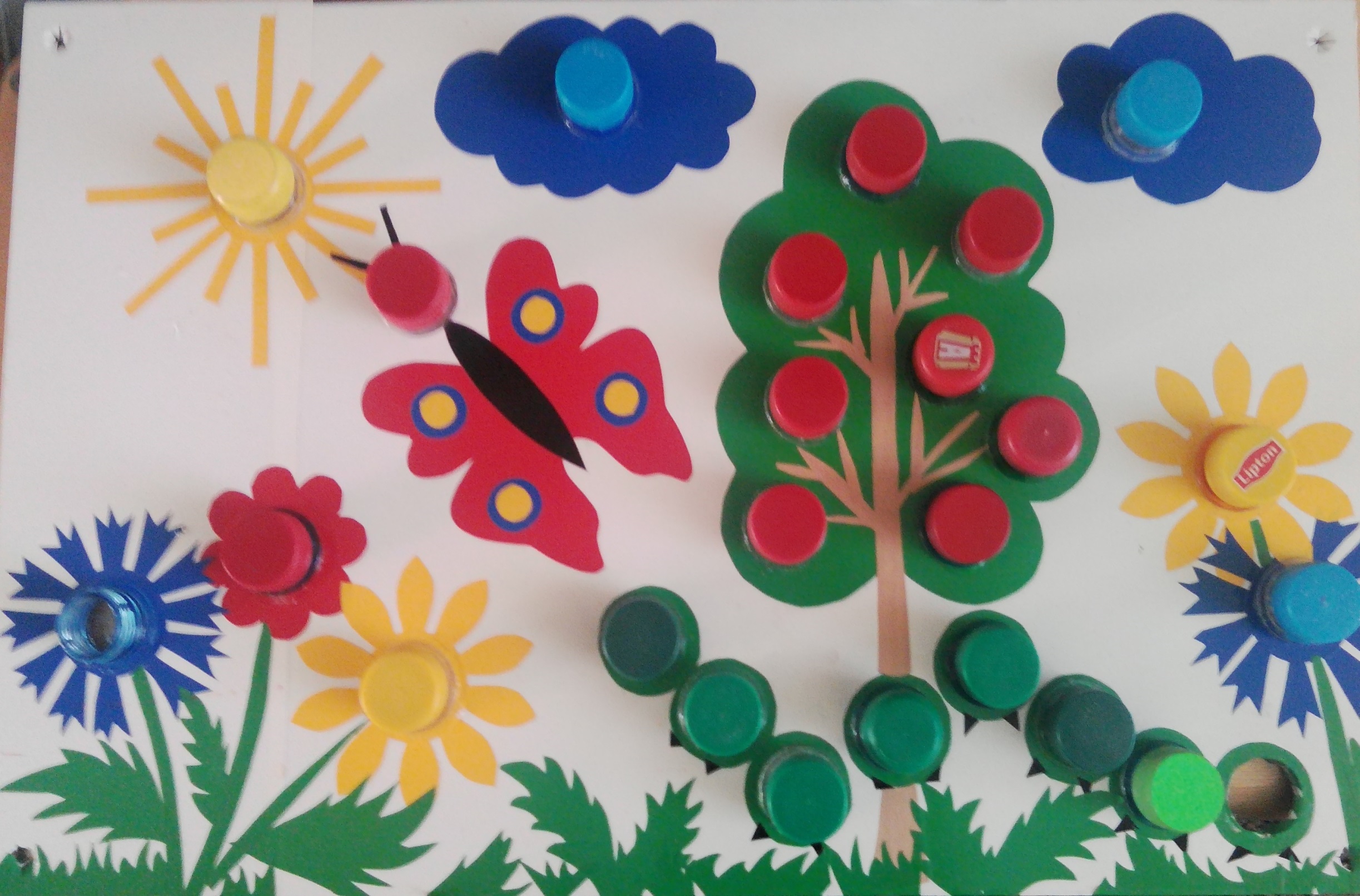 